Договор № ______об оказании платных образовательных услугг. ______________	                  «___» _________ 20__ г.Федеральное государственное бюджетное образовательное учреждение высшего образования «Российский государственный геологоразведочный университет имени Серго Орджоникидзе», именуемое в дальнейшем «Исполнитель», на основании лицензии на право осуществления образовательной деятельности, регистрационный номер лицензии Л035-00115-77/00119552 от 01.02.2016 г. и свидетельства о государственной аккредитации № 3384 от 02.04.2020 г. (серия 90А01 № 0003600), выданных Федеральной службой по надзору в сфере образования и науки, в лице ___________________________________________ (должность, ФИО)_____________________________________________________, действующего на основании ______________ _____________________________________________________, с одной стороны, и(устав или реквизиты доверенности)ВАРИАНТ 1 – плательщиком услуг является юридическое лицо____________________________, именуемое в дальнейшем «Заказчик», в лице _________________________,                                          (наименование юридического лица)	                                                                                                         (должность, ФИО)действующего на основании ________________, с другой стороны, и гражданин(ка) Российской Федерации
                                                                                    (реквизиты документа, удостоверяющего полномочия представителя Заказчика)___________________________________, именуемый(ая) в дальнейшем «Обучающийся», с третьей стороны,
                 (фамилия, имя, отчество (при наличии) лица, зачисляемого на обучение)совместно именуемые «Стороны», заключили настоящий договор об оказании платных образовательных услуг (далее – Договор) о нижеследующем:ВАРИАНТ 2 плательщиком услуг является физическое лицо*гражданин(ка) Российской Федерации ___________________________________________________________,                                                                                                                                         (фамилия, имя, отчество (при наличии) физ. лица, родителя (законного представителя) несовершеннолетнего лица, оплачивающего обучение)именуемый(ая) в дальнейшем «Заказчик», с другой стороны, и гражданин(ка) Российской Федерации ________________________________, именуемый(ая) в дальнейшем «Обучающийся» с третьей стороны,     (фамилия, имя, отчество (при наличии) лица, зачисляемого на обучение)совместно именуемые «Стороны», заключили настоящий договор об оказании платных образовательных услуг (далее – Договор) о нижеследующем: ВАРИАНТ 3 плательщиком услуг является сам обучающийся*и гражданин(ка) Российской Федерации ____________________________________________________,                                                                                                                       (фамилия, имя, отчество (при наличии) лица, зачисляемого на обучение и оплачивающего свое обучение)именуемый(ая) в дальнейшем «Заказчик», «Обучающийся», с другой стороны, совместно именуемые «Стороны», заключили настоящий договор об оказании платных образовательных услуг (далее – Договор) о нижеследующем:1. Предмет Договора1.1. Исполнитель обязуется предоставить образовательные услуги, а Заказчик обязуется оплатить обучение по образовательной программе высшего образования – программе бакалавриата/специалитета/магистратуры/подготовки научных и научно-педагогических кадров в аспирантуре* по направлению подготовки/специальности/научной специальности* ____________________ 								                                    (код, наименование направления подготовки, специальности, научной специальностипо __________ форме обучения в пределах федерального государственного образовательного стандарта /федеральных государственных требований* в соответствии с учебными планами, в том числе индивидуальными, и образовательными программами Исполнителя.1.2. Срок освоения образовательной программы (продолжительность обучения) на момент подписания Договора составляет _______ лет, начиная с ___ курса ____ семестра и устанавливается с «__» _________ 20__г. по «__» _________ 20__г. 1.3. После освоения Обучающимся образовательной программы и успешного прохождения им государственной итоговой аттестации ему выдается документ об образовании и о квалификации – диплом бакалавра, диплом специалиста, диплом магистра, свидетельство об окончании аспирантуры.*1.4. Обучающемуся, не прошедшему государственную итоговую аттестацию или получившему на государственной итоговой аттестации неудовлетворительные результаты, а также в случае освоения части образовательной программы и (или) отчисления из организации Исполнителя, выдается справка об обученииили о периоде обучения по устанавливаемому Исполнителем образцу.1.5. Местом исполнения обязательств Сторон по Договору является место нахождения _______________________________________________.                                             (Исполнителя /место нахождения филиала Исполнителя)1.6. Обучение в организации Исполнителя осуществляется: (1) на русском языке, (2) в соответствии с законодательством Российской Федерации, (3) в составе учебной группы, установленной приказом Исполнителя, (4) на общих основаниях, то есть не путем индивидуального или персонального обучения.2. Взаимодействие Сторон Исполнитель вправе:2.1.1. Самостоятельно осуществлять по Договору образовательный процесс, в том числе, формировать учебную группу для оказания образовательных услуг, устанавливать системы оценок, формы, порядок и периодичность промежуточной аттестации Обучающегося;2.1.2. Применять к Обучающемуся меры поощрения и меры дисциплинарного взыскания в соответствии с законодательством Российской Федерации, учредительными документами Исполнителя, настоящим Договором и локальными нормативными актами Исполнителя.Заказчик вправе получать информацию от Исполнителя по вопросам организации и обеспечения надлежащего предоставления услуг, предусмотренных разделом 1 настоящего Договора.Обучающемуся предоставляются академические права в соответствии с частью 1 статьи 34 Федерального закона от 29 декабря 2012 г. № 273-ФЗ «Об образовании в Российской Федерации».2.4. Обучающийся вправе: 2.4.1. Получать информацию от Исполнителя по вопросам организации и обеспечения надлежащего предоставления услуг, предусмотренных разделом 1 настоящего Договора; 2.4.2. Пользоваться в порядке, установленном локальными нормативными актами, имуществом Исполнителя, необходимым для освоения образовательной программы; 2.4.3. Принимать в порядке, установленном локальными нормативными актами, участие в социально-культурных, оздоровительных и иных мероприятиях, организованных Исполнителем;2.4.4. Получать полную и достоверную информацию об оценке своих знаний, умений, навыков и компетенций, а также о критериях этой оценки.2.4.5. Самостоятельно оплачивать образовательные услуги по настоящему Договору в случае нарушения Заказчиком предусмотренных настоящим Договором обязанностей по оплате.2.5. Исполнитель обязан: 2.5.1. Зачислить Обучающегося, выполнившего установленные законодательством Российской Федерации, учредительными документами, локальными нормативными актами Исполнителя условия приема, после поступления на расчетный счет Исполнителя денежных средств за обучение в соответствии с п. 3.2. настоящего Договора, в качестве студента/аспиранта*;                                                                                        2.5.2. Довести до Заказчика информацию, содержащую сведения о предоставлении платных образовательных услуг в порядке и объеме, которые предусмотрены Законом Российской Федерации от 7 февраля 1992 г. № 2300-1 «О защите прав потребителей» и Федеральным законом от 29 декабря 2012 г. № 273-ФЗ «Об образовании в Российской Федерации»; 2.5.3. Организовать и обеспечить надлежащее предоставление образовательных услуг, предусмотренных разделом 1 настоящего Договора, в частности, предоставив Обучающемуся доступ к групповым учебным занятиям определив его в учебную группу в составе, которой Обучающийся получает образовательные услуги. Образовательные услуги оказываются в соответствии с федеральным государственным образовательным стандартом/федеральными государственными требованиями*, учебным планом, в том числе индивидуальным, и расписанием занятий Исполнителя; 2.5.4. Обеспечить Обучающемуся предусмотренные выбранной образовательной программой условия ее освоения в учебной группе; 2.5.5. Принимать от Заказчика плату за образовательные услуги; 2.5.6. При оказании услуг по Договору обеспечить Обучающемуся уважение человеческого достоинства, защиту от всех форм физического и психического насилия, оскорбления личности, охрану жизни и здоровья.2.5.7. Осуществлять контроль качества освоения образовательной программы посредством текущего контроля успеваемости, промежуточной аттестации и итоговой государственной итоговой аттестации.2.5.8. Выдать Обучающемуся после успешного освоения им образовательной программы, прохождения всех видов промежуточных аттестаций, успешного прохождения государственной итоговой аттестации и оплаты обучения в полном объеме документ, предусмотренный п. 1.3. настоящего Договора.2.6. Заказчик обязан:2.6.1. Обеспечить надлежащее получение Обучающимся образовательных услуг по настоящему Договору.2.6.2. 	Своевременно вносить плату за предоставляемые Обучающемуся образовательные услуги по настоящему Договору, в размере и порядке, определенными настоящим Договором, а также предоставлять Исполнителю платежные документы, подтверждающие такую оплату. 2.6.3. При поступлении Обучающегося в Университет и в процессе его обучения своевременно предоставлять все необходимые документы, предусмотренные настоящим Договором, локальными нормативными актами Университета. 2.6.4. Своевременно извещать Исполнителя об изменении своих данных, указанных в разделе 8 настоящего Договора, в течение 5 дней с момента их изменения.2.7. Обучающийся обязан:2.7.1. Добросовестно освоить образовательную программу, выполнять требования, установленные рабочим учебным планом, рабочими программами дисциплин, программами учебных и производственных практик.2.7.2.ВАРИАНТ для студентов РФ: 2.7.2. Соблюдать действующее законодательство Российской Федерации, в период обучения быть дисциплинированным, выполнять все требования Устава Исполнителя, Правил внутреннего распорядка обучающихся, Положения о текущем контроле и промежуточной аттестации обучающихся и иных локальных нормативных актов Исполнителя.ВАРИАНТ для иностранных студентов: 2.7.2. Соблюдать действующее законодательство Российской Федерации, выполнять установленные для иностранных граждан правила пребывания и передвижения по территории России, иметь действительный полис добровольного медицинского страхования (ДМС), соблюдать действующий у Исполнителя Регламент предоставления медицинской помощи иностранным гражданам, проходить официальные медицинские осмотры с целью выявления/исключения заболеваний, препятствующих пребыванию на территории Российской Федерации в период обучения, быть дисциплинированным, выполнять все требования Устава Исполнителя, Правил внутреннего распорядка обучающихся, Положения о текущем контроле и промежуточной аттестации обучающихся и иных локальных нормативных актов Исполнителя..2.7.3. Своевременно знакомиться с учебным расписанием по оказанию образовательных услуг. Посещать предусмотренные учебным планом или индивидуальным учебным планом учебные занятия в соответствии с учебным расписанием и извещать Исполнителя о причинах своего отсутствия на занятиях, осуществлять самостоятельную подготовку к занятиям, выполнять задания, данные педагогическими работниками Исполнителя в рамках образовательной программы высшего образования, указанной в п. 1.1. настоящего Договора.2.7.4. Самостоятельно восполнить материал занятий, пройденный за время своего отсутствия на занятиях, в пределах объема услуг, оказываемых по настоящему Договору, в форме, определяемой Исполнителем.2.7.5. Бережно относиться к имуществу Исполнителя и в соответствии с действующим законодательством Российской Федерации возмещать ущерб, причинённый своими виновными действиями.2.7.6. При отчислении Обучающегося, независимо от основания отчисления, не позднее 3 календарных дней с момента издания приказа об отчислении вернуть имущество Исполнителя (студенческий билет, зачетную книжку, карту-пропуск, библиотечные материалы и другое имущество), которое находилось у Обучающегося в пользовании.2.7.7. Извещать Исполнителя об изменении своих данных, указанных в разделе 8 настоящего Договора, в течение 5 дней с момента их изменения.3. Стоимость образовательных услуг, сроки и порядок их оплаты3.1. Полная стоимость образовательных услуг за весь период обучения Обучающегося составляет ___________________ рублей ___ коп. (________________ рублей за один учебный год). НДС не облагается              (сумма цифрой и прописью)                                                                                           (сумма цифрой)на основании пп. 14 п. 2 ст. 149 Налогового кодекса Российской Федерации.Увеличение стоимости образовательных услуг после заключения настоящего Договора не допускается, за исключением увеличения стоимости указанных услуг с учетом уровня инфляции, предусмотренного основными характеристиками федерального бюджета на очередной финансовый год и плановый период. В этом случае Стороны заключают дополнительное соглашение.3.2. Оплата стоимости образовательных услуг производится Заказчиком в следующем порядке: ВАРИАНТ для очной, очно-заочной формы обучения*3.2.1. Авансовыми платежами два раза в год за семестр в размере половины стоимости обучения в текущем учебном году в соответствии со следующим графиком:ВАРИАНТ для заочной формы обучения* 3.2.1. Авансовыми платежами один раз в год в размере стоимости обучения в текущем учебном году в соответствии со следующим графиком: 3.2.2. Оплата по настоящему Договору производится в безналичном порядке на счет Исполнителя, указанный в разделе 8 настоящего Договора. Кредитной организацией или банковским агентом (субагентом) может взиматься комиссия за перечисление денежных средств, которая в стоимость оказываемых Исполнителем образовательных услуг не входит и оплачивается Заказчиком дополнительно.3.3. В случае нарушения сроков оплаты Заказчик уплачивает Исполнителю пеню за каждый день нарушения обязательства по оплате в размере 1/300 ключевой ставки Банка России, действовавшей на день, подлежащий исполнению обязательств по оплате стоимости обучения. Уплата пени не освобождает Заказчика от исполнения обязанности по оплате суммы основного долга.3.4. В случае расторжения настоящего Договора ранее произведенная Заказчиком оплата удерживается Исполнителем пропорционально сроку оказанных Обучающемуся образовательных услуг. Остаток уплаченной стоимости услуг возвращается Заказчику на основании его письменного заявления в течение 30 банковских дней с даты получения письменного заявления Заказчика. 3.5. В стоимость образовательных услуг, указанную в п. 3.1 настоящего Договора, не входят плата за проезд к месту проведения практики и обратно, а также расходы на проживание в месте проведения практики.3.6. В случае изменения стоимости образовательных услуг (обучения) Исполнитель уведомляет Заказчика/Обучающегося об изменении стоимости обучения одним из следующих способов: 1) путем размещения информации на информационных стендах в месте оказания образовательных услуг, по адресу места нахождения Исполнителя, а также на официальном сайте Исполнителя (www.mgri.ru) не менее чем за 1 (один) месяц до изменения стоимости образовательных услуг, 2) посредством отправки дополнительного соглашения об изменении стоимости образовательных услуг по Договору на адрес электронной почты, указанный в Договоре.3.7. При оплате Заказчиком следующего семестра/курса* обучения в соответствии с п. 3.2.1. Договора следует, что услуги по ранее оплаченным семестрам/курсам* оказаны полностью и в срок, Заказчик претензий по объему, качеству и срокам оказания услуг не имеет. Акт об оказании услуг предоставляются по запросу Заказчика. 3.8. В случае если Обучающийся не по вине Исполнителя в течение срока, указанного в п.1.2. Договора, не воспользовался своим правом на получение от Исполнителя услуг полностью или частично, и при этом не заявил в письменном виде о намерении отказаться от исполнения Договора в части оказания услуг в одностороннем порядке, по истечении семестра услуги по настоящему Договору считаются оказанными Исполнителем в полном объеме и должны быть оплачены Заказчиком полностью. При этом Стороны Договора исходят из того, что Исполнитель в целях оказания Обучающемуся образовательных услуг по Договору создает необходимые условия получения Обучающимся образовательных услуг, в том числе, формирует учебную группу для участия Обучающегося в получении образовательных услуг, разрабатывает расписание учебных занятий для данной учебной группы, выделяет аудитории для проведения учебных занятий, выделяет профессорско-преподавательский состав для проведения учебных занятий.4. Порядок изменения и расторжения Договора4.1. Условия, на которых заключен настоящий Договор, могут быть изменены по соглашению Сторон или в соответствии с законодательством Российской Федерации.4.2. Настоящий Договор может быть расторгнут по соглашению Сторон.4.3. Действие настоящего Договора прекращается (основанием для прекращения Договора является распорядительный акт (приказ) Исполнителя) в случае отчисления Обучающегося из Университета: 1) в связи с получением образования (завершением обучения);2) досрочно по основаниям, установленным частью 2 статьи 61 Федерального закона от 29.12.2012 №273-ФЗ «Об образовании в Российской Федерации».4.4. По инициативе Исполнителя Договор может быть расторгнут в одностороннем порядке в следующих случаях:1) применение к Обучающемуся, достигшему возраста 15 лет, отчисления как меры дисциплинарного взыскания;2) невыполнение Обучающимся по профессиональной образовательной программе обязанностей по добросовестному освоению такой образовательной программы и выполнению учебного плана;3) установление нарушения порядка приема в осуществляющую образовательную деятельность организацию Исполнителя, повлекшего по вине Обучающегося его незаконное зачисление в эту образовательную организацию;4) просрочка оплаты стоимости платных образовательных услуг по Договору;5) невозможность надлежащего исполнения обязательств по оказанию платных образовательных услуг вследствие действий (бездействия) Обучающегося.4.5. Исполнитель вправе отказаться от исполнения обязательств по Договору при условии полного возмещения Обучающемуся убытков.4.6. Заказчик вправе отказаться от исполнения настоящего Договора при условии оплаты Исполнителю фактически понесенных им расходов.4.7. Неявка Обучающегося на учебные занятия, промежуточную или итоговую аттестацию, непрохождение практики, не усвоение Обучающимся материала учебных занятий, непредставление контрольных, курсовых, выпускной квалификационной работы, невыполнение заданий по указанию преподавателя, при условии, что Обучающийся не уведомил своевременно Исполнителя об уважительности причин своего отсутствия и не представил подтверждающие документы, не является основанием для прекращения исполнения Исполнителем своих обязательств по Договору. В таком случае образовательные услуги оказываются Исполнителем в соответствии с условиями Договора, утвержденным учебным планом и графиком занятий до даты расторжения Договора и подлежат оплате Заказчиком в соответствии с условиями Договора пропорционально сроку оказанных Обучающемуся образовательных услуг.5. Ответственность Исполнителя, Заказчика и Обучающегося5.1. За неисполнение или ненадлежащее исполнение своих обязательств по Договору Стороны несут ответственность, предусмотренную законодательством Российской Федерации и настоящим Договором.5.2. При обнаружении недостатка образовательной услуги, в том числе оказания не в полном объеме, предусмотренном образовательными программами (частью образовательной программы), Заказчик вправе по своему выбору потребовать: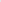 5.2.1. Безвозмездного оказания образовательной услуги.5.2.2. Соразмерного уменьшения стоимости оказанной образовательной услуги.5.2.3. Возмещения понесенных им расходов по устранению недостатков оказанной образовательной услуги своими силами или третьими лицами.5.3. Заказчик вправе отказаться от исполнения Договора и потребовать полного возмещения убытков, если в установленный Сторонами срок недостатки образовательной услуги не устранены Исполнителем. Заказчик также вправе отказаться от исполнения Договора, если им обнаружен существенный недостаток оказанной образовательной услуги или иные существенные отступления от условий Договора.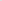 5.4. Если Исполнитель нарушил сроки оказания образовательной услуги (сроки начала и (или) окончания оказания образовательной услуги и (или) промежуточные сроки оказания образовательной услуги) либо если во время оказания образовательной услуги стало очевидным, что она не будет оказана в срок, Заказчик вправе по своему выбору:5.4.1. Назначить Исполнителю новый срок, в течение которого Исполнитель должен приступить к оказанию образовательной услуги и (или) закончить оказание образовательной услуги;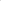 5.4.2 Поручить оказать образовательную услугу третьим лицам за разумную цену и потребовать от Исполнителя возмещения понесенных расходов;5.4.3. Потребовать уменьшения стоимости образовательной услуги;5.4.4. Расторгнуть Договор.6. Срок действия Договора6.1. Настоящий Договор вступает в силу со дня его заключения Сторонами и действует до полного исполнения Сторонами обязательств.7. Заключительные положения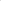 7.1. Исполнитель вправе снизить стоимость платной образовательной услуги по Договору Обучающемуся, достигшему успехов в учебе и (или) научной деятельности, а также нуждающемуся в социальной помощи. Основания и порядок снижения стоимости платной образовательной услуги устанавливаются локальными нормативными актами Исполнителя и доводятся до сведения Обучающегося.7.2. Сведения, указанные в настоящем Договоре, соответствуют информации, размещенной на официальном сайте Исполнителя (www.mgri.ru), на дату заключения настоящего Договора.7.3. Под периодом предоставления образовательной услуги (периодом обучения) понимается промежуток времени с даты, указанной в приказе о зачислении Обучающегося в образовательную организацию Исполнителя, до даты, указанной в приказе об окончании обучения или отчислении Обучающегося из образовательной организации Исполнителя.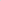 7.4. Все юридически значимые сообщения,  связанные с выполнением обязательств по настоящему Договору, направляемые Сторонами друг другу в соответствии с настоящим Договором или в связи c ним, в том числе уведомления, претензии, дополнительные соглашения и другие документы, а также переписка Сторон, направляются одним из следующих способов по усмотрению Исполнителя: по адресам регистрации/проживания Обучающегося/Заказчика (заказным письмом, курьером), номеру телефона (факса), электронной почте, указанным в разделе 8 настоящего Договора, или другому адресу, сообщенному одной Стороной другой Стороне, имеют полную юридическую силу и могут быть использованы в суде, даже если отсутствуют оригиналы документов. 7.5. Стороны настоящего Договора признают, что любые юридически значимые сообщения, указанные в пункте 7.4. настоящего Договора, отправленные с адресов электронной почты, указанных в разделе 8 Договора, являются исходящими от уполномоченных представителей Сторон Договора; являются направленными надлежащим представителям Сторон Договора и надлежащим образом для доставки данных сообщений; являются доставленным, и в тех случаях, если оно поступило лицу, которому оно направлено, но по обстоятельствам, зависящим от него, адресат не ознакомился с ним.7.6. ВАРИАНТ для студентов РФ:* 7.6. Исполнитель не берет на себя обязательств по стипендиальному и материальному обеспечению Обучающегося, по страхованию его жизни и личного имущества.ВАРИАНТ для иностранных студентов:* 7.6. Если Заказчиком и/или Обучающимся являются иностранные граждане или лица без гражданства подписанием настоящего Договора Заказчик и/или Обучающийся признают, что с содержанием данного Договора ознакомлены, настоящий Договор им (ему) разъяснен и полностью понятен; применяемым правом по всем вопросам данного Договору, в том числе, при разрешении споров по нему является законодательство Российской Федерации; языком, на котором осуществляется составление документов и производство, в том числе судопроизводство, по настоящему Договору является русский язык; Исполнитель не берет на себя обязательств по стипендиальному и материальному обеспечению Обучающегося, по оплате всех видов поездок Обучающегося во время пребывания в Российской Федерации, по страхованию его жизни и личного имущества, а в случае его смерти не несет расходов по отправке его тела в государство гражданства или в третью страну.7.7. В случае предоставления Обучающемуся академического отпуска (в т.ч. отпуска по беременности и родам, отпуска по уходу за ребенком до достижения им возраста трех лет) исполнение обязательств по Договору приостанавливается на период предоставленного отпуска до момента допуска к учебному процессу в соответствии с приказом Исполнителя. По окончании отпуска в связи с изменением сроков обучения Сторонами составляется соответствующее дополнительное соглашение.7.8. В случае, если Заказчик и Обучающийся совпадают в одном лице, то данное лицо исполняет обязательства и Заказчика, и Обучающегося по настоящему Договору.7.9. Настоящий Договор составлен в ___** экземплярах, по одному для каждой из Сторон. Все экземпляры имеют одинаковую юридическую силу. 7.10. Все споры и разногласия по настоящему Договору разрешаются путем переговоров и с обязательным соблюдением претензионного порядка, а в случае не достижения согласия – в суде.7.11. Стороны договорились, что скан-копии Договора и дополнительных соглашений к нему, направленные в электронном виде по адресам электронной почты Сторон, указанным в разделе 8 Договора, имеют юридическую силу наравне с документами, оформленными на бумажном носителе, и обязательны для исполнения Сторонами. 8. Адреса, реквизиты и подписи Сторон                                               М.П.Подписанием настоящего Договора Заказчик и Обучающийся удостоверяют факт получения и разъяснения полной информации об оказываемых образовательных услугах по данному Договору, об организации и осуществлении образовательной деятельности, прав и обязанностей обучающихся, а также факт ознакомления с Уставом Исполнителя, лицензией на осуществление образовательной деятельности, государственной аккредитацией Исполнителя, с локальными нормативными актами Исполнителя, в частности с Правилами внутреннего распорядка обучающихся, учебным планом, Правилами оказания платных образовательных услуг, Положением о текущем контроле и промежуточной аттестации обучающихся, Порядком отчисления, восстановления и перевода обучающихся, Порядком оформления возникновения, приостановления и прекращение отношений между МГРИ и обучающимися и (или) родителями (законными представителями) несовершеннолетних обучающихся и иными. «__» ___ 20__г.__________ /____________/	                               «__» ___ 20__г._________ /______________/                                           (подпись, Фамилия ИО  Обучающегося)	                       (подпись, Фамилия ИО  Заказчика)Я, ____________________________________________________________________________________________________________________(Ф.И.О., паспортные данные)с условиями Договора на оказание образовательных услуг по образовательным программам высшего образования ознакомлен (а), даю моему (-ей) несовершеннолетнему (-ей) сыну (дочери) _____________________________ согласие на его заключение.                          (Ф.И.О. Обучающегося)«__» _________20__г. _______________                                                         (подпись законного представителя) Договор составил: _________________ экземпляр Договора получил: __________________	Оплачиваемый период обученияРазмер оплаты, в рубляхСрок оплаты1 курс/1 семестр ______ уч. год107 500 (сто семь тысяч пятьсот) руб.до 20 августа 20___ года1 курс/2 семестр ______ уч. год107 500 (сто семь тысяч пятьсот) руб.до 01 февраля 20___ года2 курс/3 семестр ______уч. год107 500 (сто семь тысяч пятьсот) руб.до 01 сентября 20___ года2 курс/4 семестр ______уч. год107 500 (сто семь тысяч пятьсот) руб.до 01 февраля 20___ года3 курс/5 семестр ______уч. год107 500 (сто семь тысяч пятьсот) руб.до 01 сентября 20___ года3 курс/6 семестр ______уч. год107 500 (сто семь тысяч пятьсот) руб.до 01 февраля 20___ года4 курс/7 семестр ______уч. год107 500 (сто семь тысяч пятьсот) руб.до 01 сентября 20___ года4 курс/8 семестр ______уч. год107 500 (сто семь тысяч пятьсот) руб.до 01 февраля 20___ годаОплачиваемый период обученияРазмер оплаты, в рубляхСрок оплаты1 курс ______ уч. год73 100 (семьдесят три тысячи сто) руб.до 16 декабря 20___ года2 курс ______ уч. год73 100 (семьдесят три тысячи сто) руб.до 01 февраля 20___ года3 курс ______ уч. год73 100 (семьдесят три тысячи сто) руб.до 01 февраля 20___ года4 курс ______ уч. год73 100 (семьдесят три тысячи сто) руб.до 01 февраля 20___ года5 курс ______ уч. год73 100 (семьдесят три тысячи сто) руб.до 01 февраля 20___ годаИсполнительЗаказчик***Федеральное государственное бюджетное образовательное учреждение высшего образования «Российский государственный геологоразведочный университет имени Серго Орджоникидзе» (МГРИ)Адрес (место нахождения): 117997, г. Москва, ул. Миклухо-Маклая, дом 23, тел. канцелярии (495) 255-15-10 доб. 2082, 2092, 2164, тел. договорного отдела (495)255-15-10 доб. 2091, 2105 адрес эл. почты: office@mgri.ru, contrakt@mgri.ruИНН 7728028967  КПП 772801001  БИК 004525988Номер расчетного счета 03214643000000017300Наименование банка: ГУ Банка России по ЦФО//УФК по г. Москве г. МоскваКорреспондентский счет 40102810545370000003Наименование получателя: УФК по г. Москве (МГРИ л/с 20736Х43300)       КБК 00000000000000000130ОГРН 1027739347723, ОКВЭД 85.22, ОКПО 02068835, ОКТМО 45905000, ОКАТО 45293578000, ОКОПФ 75103, ОКОГУ 1322600, ОКФС 12______________/__________/__________________                                    наименование должности/ подпись/Ф.И.О.Ф.И.О.Федеральное государственное бюджетное образовательное учреждение высшего образования «Российский государственный геологоразведочный университет имени Серго Орджоникидзе» (МГРИ)Адрес (место нахождения): 117997, г. Москва, ул. Миклухо-Маклая, дом 23, тел. канцелярии (495) 255-15-10 доб. 2082, 2092, 2164, тел. договорного отдела (495)255-15-10 доб. 2091, 2105 адрес эл. почты: office@mgri.ru, contrakt@mgri.ruИНН 7728028967  КПП 772801001  БИК 004525988Номер расчетного счета 03214643000000017300Наименование банка: ГУ Банка России по ЦФО//УФК по г. Москве г. МоскваКорреспондентский счет 40102810545370000003Наименование получателя: УФК по г. Москве (МГРИ л/с 20736Х43300)       КБК 00000000000000000130ОГРН 1027739347723, ОКВЭД 85.22, ОКПО 02068835, ОКТМО 45905000, ОКАТО 45293578000, ОКОПФ 75103, ОКОГУ 1322600, ОКФС 12______________/__________/__________________                                    наименование должности/ подпись/Ф.И.О.Федеральное государственное бюджетное образовательное учреждение высшего образования «Российский государственный геологоразведочный университет имени Серго Орджоникидзе» (МГРИ)Адрес (место нахождения): 117997, г. Москва, ул. Миклухо-Маклая, дом 23, тел. канцелярии (495) 255-15-10 доб. 2082, 2092, 2164, тел. договорного отдела (495)255-15-10 доб. 2091, 2105 адрес эл. почты: office@mgri.ru, contrakt@mgri.ruИНН 7728028967  КПП 772801001  БИК 004525988Номер расчетного счета 03214643000000017300Наименование банка: ГУ Банка России по ЦФО//УФК по г. Москве г. МоскваКорреспондентский счет 40102810545370000003Наименование получателя: УФК по г. Москве (МГРИ л/с 20736Х43300)       КБК 00000000000000000130ОГРН 1027739347723, ОКВЭД 85.22, ОКПО 02068835, ОКТМО 45905000, ОКАТО 45293578000, ОКОПФ 75103, ОКОГУ 1322600, ОКФС 12______________/__________/__________________                                    наименование должности/ подпись/Ф.И.О.Федеральное государственное бюджетное образовательное учреждение высшего образования «Российский государственный геологоразведочный университет имени Серго Орджоникидзе» (МГРИ)Адрес (место нахождения): 117997, г. Москва, ул. Миклухо-Маклая, дом 23, тел. канцелярии (495) 255-15-10 доб. 2082, 2092, 2164, тел. договорного отдела (495)255-15-10 доб. 2091, 2105 адрес эл. почты: office@mgri.ru, contrakt@mgri.ruИНН 7728028967  КПП 772801001  БИК 004525988Номер расчетного счета 03214643000000017300Наименование банка: ГУ Банка России по ЦФО//УФК по г. Москве г. МоскваКорреспондентский счет 40102810545370000003Наименование получателя: УФК по г. Москве (МГРИ л/с 20736Х43300)       КБК 00000000000000000130ОГРН 1027739347723, ОКВЭД 85.22, ОКПО 02068835, ОКТМО 45905000, ОКАТО 45293578000, ОКОПФ 75103, ОКОГУ 1322600, ОКФС 12______________/__________/__________________                                    наименование должности/ подпись/Ф.И.О.Паспорт гражданинаФедеральное государственное бюджетное образовательное учреждение высшего образования «Российский государственный геологоразведочный университет имени Серго Орджоникидзе» (МГРИ)Адрес (место нахождения): 117997, г. Москва, ул. Миклухо-Маклая, дом 23, тел. канцелярии (495) 255-15-10 доб. 2082, 2092, 2164, тел. договорного отдела (495)255-15-10 доб. 2091, 2105 адрес эл. почты: office@mgri.ru, contrakt@mgri.ruИНН 7728028967  КПП 772801001  БИК 004525988Номер расчетного счета 03214643000000017300Наименование банка: ГУ Банка России по ЦФО//УФК по г. Москве г. МоскваКорреспондентский счет 40102810545370000003Наименование получателя: УФК по г. Москве (МГРИ л/с 20736Х43300)       КБК 00000000000000000130ОГРН 1027739347723, ОКВЭД 85.22, ОКПО 02068835, ОКТМО 45905000, ОКАТО 45293578000, ОКОПФ 75103, ОКОГУ 1322600, ОКФС 12______________/__________/__________________                                    наименование должности/ подпись/Ф.И.О.Федеральное государственное бюджетное образовательное учреждение высшего образования «Российский государственный геологоразведочный университет имени Серго Орджоникидзе» (МГРИ)Адрес (место нахождения): 117997, г. Москва, ул. Миклухо-Маклая, дом 23, тел. канцелярии (495) 255-15-10 доб. 2082, 2092, 2164, тел. договорного отдела (495)255-15-10 доб. 2091, 2105 адрес эл. почты: office@mgri.ru, contrakt@mgri.ruИНН 7728028967  КПП 772801001  БИК 004525988Номер расчетного счета 03214643000000017300Наименование банка: ГУ Банка России по ЦФО//УФК по г. Москве г. МоскваКорреспондентский счет 40102810545370000003Наименование получателя: УФК по г. Москве (МГРИ л/с 20736Х43300)       КБК 00000000000000000130ОГРН 1027739347723, ОКВЭД 85.22, ОКПО 02068835, ОКТМО 45905000, ОКАТО 45293578000, ОКОПФ 75103, ОКОГУ 1322600, ОКФС 12______________/__________/__________________                                    наименование должности/ подпись/Ф.И.О.Выдан Федеральное государственное бюджетное образовательное учреждение высшего образования «Российский государственный геологоразведочный университет имени Серго Орджоникидзе» (МГРИ)Адрес (место нахождения): 117997, г. Москва, ул. Миклухо-Маклая, дом 23, тел. канцелярии (495) 255-15-10 доб. 2082, 2092, 2164, тел. договорного отдела (495)255-15-10 доб. 2091, 2105 адрес эл. почты: office@mgri.ru, contrakt@mgri.ruИНН 7728028967  КПП 772801001  БИК 004525988Номер расчетного счета 03214643000000017300Наименование банка: ГУ Банка России по ЦФО//УФК по г. Москве г. МоскваКорреспондентский счет 40102810545370000003Наименование получателя: УФК по г. Москве (МГРИ л/с 20736Х43300)       КБК 00000000000000000130ОГРН 1027739347723, ОКВЭД 85.22, ОКПО 02068835, ОКТМО 45905000, ОКАТО 45293578000, ОКОПФ 75103, ОКОГУ 1322600, ОКФС 12______________/__________/__________________                                    наименование должности/ подпись/Ф.И.О.Федеральное государственное бюджетное образовательное учреждение высшего образования «Российский государственный геологоразведочный университет имени Серго Орджоникидзе» (МГРИ)Адрес (место нахождения): 117997, г. Москва, ул. Миклухо-Маклая, дом 23, тел. канцелярии (495) 255-15-10 доб. 2082, 2092, 2164, тел. договорного отдела (495)255-15-10 доб. 2091, 2105 адрес эл. почты: office@mgri.ru, contrakt@mgri.ruИНН 7728028967  КПП 772801001  БИК 004525988Номер расчетного счета 03214643000000017300Наименование банка: ГУ Банка России по ЦФО//УФК по г. Москве г. МоскваКорреспондентский счет 40102810545370000003Наименование получателя: УФК по г. Москве (МГРИ л/с 20736Х43300)       КБК 00000000000000000130ОГРН 1027739347723, ОКВЭД 85.22, ОКПО 02068835, ОКТМО 45905000, ОКАТО 45293578000, ОКОПФ 75103, ОКОГУ 1322600, ОКФС 12______________/__________/__________________                                    наименование должности/ подпись/Ф.И.О.Дата рожденияФедеральное государственное бюджетное образовательное учреждение высшего образования «Российский государственный геологоразведочный университет имени Серго Орджоникидзе» (МГРИ)Адрес (место нахождения): 117997, г. Москва, ул. Миклухо-Маклая, дом 23, тел. канцелярии (495) 255-15-10 доб. 2082, 2092, 2164, тел. договорного отдела (495)255-15-10 доб. 2091, 2105 адрес эл. почты: office@mgri.ru, contrakt@mgri.ruИНН 7728028967  КПП 772801001  БИК 004525988Номер расчетного счета 03214643000000017300Наименование банка: ГУ Банка России по ЦФО//УФК по г. Москве г. МоскваКорреспондентский счет 40102810545370000003Наименование получателя: УФК по г. Москве (МГРИ л/с 20736Х43300)       КБК 00000000000000000130ОГРН 1027739347723, ОКВЭД 85.22, ОКПО 02068835, ОКТМО 45905000, ОКАТО 45293578000, ОКОПФ 75103, ОКОГУ 1322600, ОКФС 12______________/__________/__________________                                    наименование должности/ подпись/Ф.И.О.Федеральное государственное бюджетное образовательное учреждение высшего образования «Российский государственный геологоразведочный университет имени Серго Орджоникидзе» (МГРИ)Адрес (место нахождения): 117997, г. Москва, ул. Миклухо-Маклая, дом 23, тел. канцелярии (495) 255-15-10 доб. 2082, 2092, 2164, тел. договорного отдела (495)255-15-10 доб. 2091, 2105 адрес эл. почты: office@mgri.ru, contrakt@mgri.ruИНН 7728028967  КПП 772801001  БИК 004525988Номер расчетного счета 03214643000000017300Наименование банка: ГУ Банка России по ЦФО//УФК по г. Москве г. МоскваКорреспондентский счет 40102810545370000003Наименование получателя: УФК по г. Москве (МГРИ л/с 20736Х43300)       КБК 00000000000000000130ОГРН 1027739347723, ОКВЭД 85.22, ОКПО 02068835, ОКТМО 45905000, ОКАТО 45293578000, ОКОПФ 75103, ОКОГУ 1322600, ОКФС 12______________/__________/__________________                                    наименование должности/ подпись/Ф.И.О.Федеральное государственное бюджетное образовательное учреждение высшего образования «Российский государственный геологоразведочный университет имени Серго Орджоникидзе» (МГРИ)Адрес (место нахождения): 117997, г. Москва, ул. Миклухо-Маклая, дом 23, тел. канцелярии (495) 255-15-10 доб. 2082, 2092, 2164, тел. договорного отдела (495)255-15-10 доб. 2091, 2105 адрес эл. почты: office@mgri.ru, contrakt@mgri.ruИНН 7728028967  КПП 772801001  БИК 004525988Номер расчетного счета 03214643000000017300Наименование банка: ГУ Банка России по ЦФО//УФК по г. Москве г. МоскваКорреспондентский счет 40102810545370000003Наименование получателя: УФК по г. Москве (МГРИ л/с 20736Х43300)       КБК 00000000000000000130ОГРН 1027739347723, ОКВЭД 85.22, ОКПО 02068835, ОКТМО 45905000, ОКАТО 45293578000, ОКОПФ 75103, ОКОГУ 1322600, ОКФС 12______________/__________/__________________                                    наименование должности/ подпись/Ф.И.О.Адрес регистрацииФедеральное государственное бюджетное образовательное учреждение высшего образования «Российский государственный геологоразведочный университет имени Серго Орджоникидзе» (МГРИ)Адрес (место нахождения): 117997, г. Москва, ул. Миклухо-Маклая, дом 23, тел. канцелярии (495) 255-15-10 доб. 2082, 2092, 2164, тел. договорного отдела (495)255-15-10 доб. 2091, 2105 адрес эл. почты: office@mgri.ru, contrakt@mgri.ruИНН 7728028967  КПП 772801001  БИК 004525988Номер расчетного счета 03214643000000017300Наименование банка: ГУ Банка России по ЦФО//УФК по г. Москве г. МоскваКорреспондентский счет 40102810545370000003Наименование получателя: УФК по г. Москве (МГРИ л/с 20736Х43300)       КБК 00000000000000000130ОГРН 1027739347723, ОКВЭД 85.22, ОКПО 02068835, ОКТМО 45905000, ОКАТО 45293578000, ОКОПФ 75103, ОКОГУ 1322600, ОКФС 12______________/__________/__________________                                    наименование должности/ подпись/Ф.И.О.Федеральное государственное бюджетное образовательное учреждение высшего образования «Российский государственный геологоразведочный университет имени Серго Орджоникидзе» (МГРИ)Адрес (место нахождения): 117997, г. Москва, ул. Миклухо-Маклая, дом 23, тел. канцелярии (495) 255-15-10 доб. 2082, 2092, 2164, тел. договорного отдела (495)255-15-10 доб. 2091, 2105 адрес эл. почты: office@mgri.ru, contrakt@mgri.ruИНН 7728028967  КПП 772801001  БИК 004525988Номер расчетного счета 03214643000000017300Наименование банка: ГУ Банка России по ЦФО//УФК по г. Москве г. МоскваКорреспондентский счет 40102810545370000003Наименование получателя: УФК по г. Москве (МГРИ л/с 20736Х43300)       КБК 00000000000000000130ОГРН 1027739347723, ОКВЭД 85.22, ОКПО 02068835, ОКТМО 45905000, ОКАТО 45293578000, ОКОПФ 75103, ОКОГУ 1322600, ОКФС 12______________/__________/__________________                                    наименование должности/ подпись/Ф.И.О.Федеральное государственное бюджетное образовательное учреждение высшего образования «Российский государственный геологоразведочный университет имени Серго Орджоникидзе» (МГРИ)Адрес (место нахождения): 117997, г. Москва, ул. Миклухо-Маклая, дом 23, тел. канцелярии (495) 255-15-10 доб. 2082, 2092, 2164, тел. договорного отдела (495)255-15-10 доб. 2091, 2105 адрес эл. почты: office@mgri.ru, contrakt@mgri.ruИНН 7728028967  КПП 772801001  БИК 004525988Номер расчетного счета 03214643000000017300Наименование банка: ГУ Банка России по ЦФО//УФК по г. Москве г. МоскваКорреспондентский счет 40102810545370000003Наименование получателя: УФК по г. Москве (МГРИ л/с 20736Х43300)       КБК 00000000000000000130ОГРН 1027739347723, ОКВЭД 85.22, ОКПО 02068835, ОКТМО 45905000, ОКАТО 45293578000, ОКОПФ 75103, ОКОГУ 1322600, ОКФС 12______________/__________/__________________                                    наименование должности/ подпись/Ф.И.О.Федеральное государственное бюджетное образовательное учреждение высшего образования «Российский государственный геологоразведочный университет имени Серго Орджоникидзе» (МГРИ)Адрес (место нахождения): 117997, г. Москва, ул. Миклухо-Маклая, дом 23, тел. канцелярии (495) 255-15-10 доб. 2082, 2092, 2164, тел. договорного отдела (495)255-15-10 доб. 2091, 2105 адрес эл. почты: office@mgri.ru, contrakt@mgri.ruИНН 7728028967  КПП 772801001  БИК 004525988Номер расчетного счета 03214643000000017300Наименование банка: ГУ Банка России по ЦФО//УФК по г. Москве г. МоскваКорреспондентский счет 40102810545370000003Наименование получателя: УФК по г. Москве (МГРИ л/с 20736Х43300)       КБК 00000000000000000130ОГРН 1027739347723, ОКВЭД 85.22, ОКПО 02068835, ОКТМО 45905000, ОКАТО 45293578000, ОКОПФ 75103, ОКОГУ 1322600, ОКФС 12______________/__________/__________________                                    наименование должности/ подпись/Ф.И.О.Адрес для корреспонденцииФедеральное государственное бюджетное образовательное учреждение высшего образования «Российский государственный геологоразведочный университет имени Серго Орджоникидзе» (МГРИ)Адрес (место нахождения): 117997, г. Москва, ул. Миклухо-Маклая, дом 23, тел. канцелярии (495) 255-15-10 доб. 2082, 2092, 2164, тел. договорного отдела (495)255-15-10 доб. 2091, 2105 адрес эл. почты: office@mgri.ru, contrakt@mgri.ruИНН 7728028967  КПП 772801001  БИК 004525988Номер расчетного счета 03214643000000017300Наименование банка: ГУ Банка России по ЦФО//УФК по г. Москве г. МоскваКорреспондентский счет 40102810545370000003Наименование получателя: УФК по г. Москве (МГРИ л/с 20736Х43300)       КБК 00000000000000000130ОГРН 1027739347723, ОКВЭД 85.22, ОКПО 02068835, ОКТМО 45905000, ОКАТО 45293578000, ОКОПФ 75103, ОКОГУ 1322600, ОКФС 12______________/__________/__________________                                    наименование должности/ подпись/Ф.И.О.Федеральное государственное бюджетное образовательное учреждение высшего образования «Российский государственный геологоразведочный университет имени Серго Орджоникидзе» (МГРИ)Адрес (место нахождения): 117997, г. Москва, ул. Миклухо-Маклая, дом 23, тел. канцелярии (495) 255-15-10 доб. 2082, 2092, 2164, тел. договорного отдела (495)255-15-10 доб. 2091, 2105 адрес эл. почты: office@mgri.ru, contrakt@mgri.ruИНН 7728028967  КПП 772801001  БИК 004525988Номер расчетного счета 03214643000000017300Наименование банка: ГУ Банка России по ЦФО//УФК по г. Москве г. МоскваКорреспондентский счет 40102810545370000003Наименование получателя: УФК по г. Москве (МГРИ л/с 20736Х43300)       КБК 00000000000000000130ОГРН 1027739347723, ОКВЭД 85.22, ОКПО 02068835, ОКТМО 45905000, ОКАТО 45293578000, ОКОПФ 75103, ОКОГУ 1322600, ОКФС 12______________/__________/__________________                                    наименование должности/ подпись/Ф.И.О.Тел.Федеральное государственное бюджетное образовательное учреждение высшего образования «Российский государственный геологоразведочный университет имени Серго Орджоникидзе» (МГРИ)Адрес (место нахождения): 117997, г. Москва, ул. Миклухо-Маклая, дом 23, тел. канцелярии (495) 255-15-10 доб. 2082, 2092, 2164, тел. договорного отдела (495)255-15-10 доб. 2091, 2105 адрес эл. почты: office@mgri.ru, contrakt@mgri.ruИНН 7728028967  КПП 772801001  БИК 004525988Номер расчетного счета 03214643000000017300Наименование банка: ГУ Банка России по ЦФО//УФК по г. Москве г. МоскваКорреспондентский счет 40102810545370000003Наименование получателя: УФК по г. Москве (МГРИ л/с 20736Х43300)       КБК 00000000000000000130ОГРН 1027739347723, ОКВЭД 85.22, ОКПО 02068835, ОКТМО 45905000, ОКАТО 45293578000, ОКОПФ 75103, ОКОГУ 1322600, ОКФС 12______________/__________/__________________                                    наименование должности/ подпись/Ф.И.О.Федеральное государственное бюджетное образовательное учреждение высшего образования «Российский государственный геологоразведочный университет имени Серго Орджоникидзе» (МГРИ)Адрес (место нахождения): 117997, г. Москва, ул. Миклухо-Маклая, дом 23, тел. канцелярии (495) 255-15-10 доб. 2082, 2092, 2164, тел. договорного отдела (495)255-15-10 доб. 2091, 2105 адрес эл. почты: office@mgri.ru, contrakt@mgri.ruИНН 7728028967  КПП 772801001  БИК 004525988Номер расчетного счета 03214643000000017300Наименование банка: ГУ Банка России по ЦФО//УФК по г. Москве г. МоскваКорреспондентский счет 40102810545370000003Наименование получателя: УФК по г. Москве (МГРИ л/с 20736Х43300)       КБК 00000000000000000130ОГРН 1027739347723, ОКВЭД 85.22, ОКПО 02068835, ОКТМО 45905000, ОКАТО 45293578000, ОКОПФ 75103, ОКОГУ 1322600, ОКФС 12______________/__________/__________________                                    наименование должности/ подпись/Ф.И.О.адрес эл. почтыФедеральное государственное бюджетное образовательное учреждение высшего образования «Российский государственный геологоразведочный университет имени Серго Орджоникидзе» (МГРИ)Адрес (место нахождения): 117997, г. Москва, ул. Миклухо-Маклая, дом 23, тел. канцелярии (495) 255-15-10 доб. 2082, 2092, 2164, тел. договорного отдела (495)255-15-10 доб. 2091, 2105 адрес эл. почты: office@mgri.ru, contrakt@mgri.ruИНН 7728028967  КПП 772801001  БИК 004525988Номер расчетного счета 03214643000000017300Наименование банка: ГУ Банка России по ЦФО//УФК по г. Москве г. МоскваКорреспондентский счет 40102810545370000003Наименование получателя: УФК по г. Москве (МГРИ л/с 20736Х43300)       КБК 00000000000000000130ОГРН 1027739347723, ОКВЭД 85.22, ОКПО 02068835, ОКТМО 45905000, ОКАТО 45293578000, ОКОПФ 75103, ОКОГУ 1322600, ОКФС 12______________/__________/__________________                                    наименование должности/ подпись/Ф.И.О.________________/__________________________/Федеральное государственное бюджетное образовательное учреждение высшего образования «Российский государственный геологоразведочный университет имени Серго Орджоникидзе» (МГРИ)Адрес (место нахождения): 117997, г. Москва, ул. Миклухо-Маклая, дом 23, тел. канцелярии (495) 255-15-10 доб. 2082, 2092, 2164, тел. договорного отдела (495)255-15-10 доб. 2091, 2105 адрес эл. почты: office@mgri.ru, contrakt@mgri.ruИНН 7728028967  КПП 772801001  БИК 004525988Номер расчетного счета 03214643000000017300Наименование банка: ГУ Банка России по ЦФО//УФК по г. Москве г. МоскваКорреспондентский счет 40102810545370000003Наименование получателя: УФК по г. Москве (МГРИ л/с 20736Х43300)       КБК 00000000000000000130ОГРН 1027739347723, ОКВЭД 85.22, ОКПО 02068835, ОКТМО 45905000, ОКАТО 45293578000, ОКОПФ 75103, ОКОГУ 1322600, ОКФС 12______________/__________/__________________                                    наименование должности/ подпись/Ф.И.О.                              подпись                                               (Ф.И.О.)ОбучающийсяОбучающийсяФ.И.О. Ф.И.О. Паспорт гражданинаПаспорт гражданинаВыдан Выдан Дата выдачиДата выдачи_Дата рождения____________________________________Адрес регистрации_Дата рождения____________________________________Адрес регистрацииАдрес проживания/пребыванияТел.адрес эл. почты________________/______________________________/                 подпись                                               (Ф.И.О.)